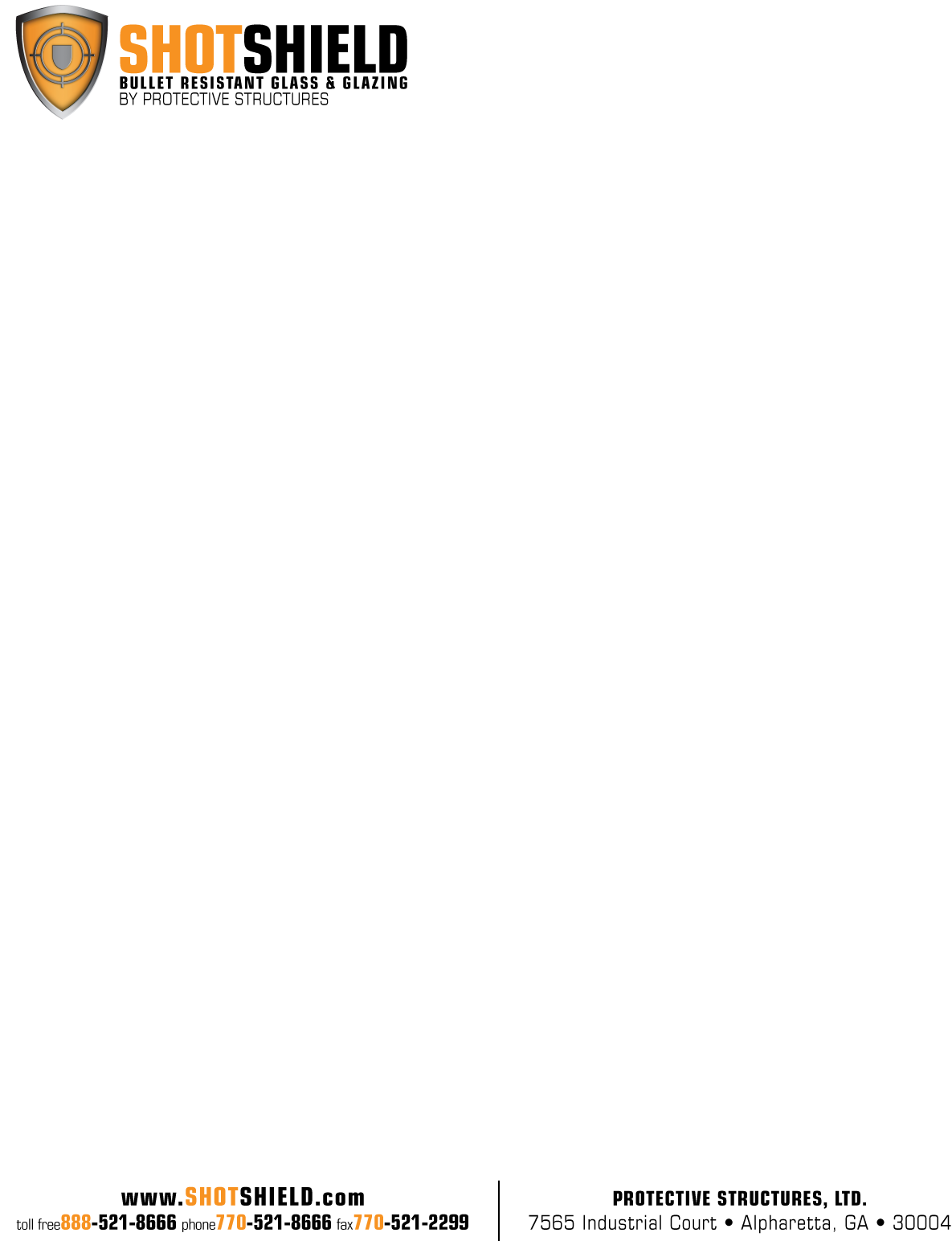 LEVEL 3SP 1.25Polycast also offers ballistic protection and superior optical clarity against virtually all handguns, including those of super power, such as the .44 magnum.  An abrasion-resistant coating is standard and the sparkling clarity after machining and polishing outshines all products in its class.  Our unique design for Polycast SP 1.25 has proven to have ballistic protective capability which exceeds the criteria set forth in U.L. Level 3 requirements.  If your specifications require protection from high caliber and velocity, please feel free to contact Protective Structures, Ltd.TYPICAL PROPERTIES OFPOLYCAST® SAR™ SP 1.25(UL LEVEL 3)Code ratings and Standards:	Meets the test requirements of Building Code class CC2.	ANS, Z97.1-Safety Glazing Material,	ANS, Z26.1-Motor Vehicle Safety Glazing Material,	Dade County Approval, Federal Specification L-P-391D+ ASTM D 4802.Maximum Continuous Service Temperature:	170° FMinimum Continuous Service Temperature:	-26° F (lowest temperature tested for bullet-resistance)